	Paris,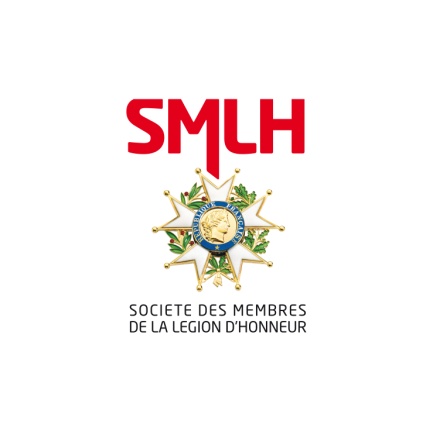 Compte-rendu annuel d’activité 2018SECTION de 						: Président 						: Date du début du premier mandat			:Nombre de mandats consécutifs déjà effectués 		:Vice-président 					: Date du début du premier mandat			:Nombre de mandats consécutifs déjà effectués 		:Vice-président 					: Date du début du premier mandat			:Nombre de mandats consécutifs déjà effectués 		:Vice-président 					: Date du début du premier mandat			:Nombre de mandats consécutifs déjà effectués 		:Secrétaire 						:Date du début du premier mandat			:Nombre de mandats consécutifs déjà effectués 		:Trésorier						:Date du début du premier mandat			:Nombre de mandats consécutifs déjà effectués 		:Effectifs de la section au 31 décembre 2018		:Nombre de nouveaux arrivants dans l’année 		:Nombre de départs/décès dans l’année 		:Nombre de nouveaux décorés dans l’année (Promotions civiles 1/1 et 14/7 plus militaires) 		:Dont recrutés dans l’année				:Nombre de prospects Antérieurs au 1er janvier 2018 				:Dont recrutés dans l’année				:COMITESDénomination comité/Nom du président, des vice-présidents, du secrétaire et du trésorierComité de :Comité de :Comité de :Comité de :Comité de :I– ENTRAIDE ET SOLIDARITE– ENTRAIDEL’entraide entre ses membres est le but originel de la SMLH et demeure sa mission première et fondamentale. La responsabilité prioritaire des présidents de section est alors de tout mettre en œuvre pour détecter et gérer les situations de fragilité et de détresse tant matérielles que morales dans lesquelles pourraient se trouver certains de nos camarades, en particulier celles liées à l’isolement. La commission entraide et solidarité, entre autres actions, alloue, sur présentation de dossiers, les moyens complémentaires qui s’avèrent nécessaires. Dans un environnement social et médical en constante évolution, elle réfléchit aux moyens les plus appropriés pour apporter une réponse pertinente aux besoins des sociétaires et ce à tous les âges de la vie.– SOLIDARITELa solidarité s’exerce par la participation à des actions nationales et l’attribution par le siège de la SMLH ou les sections de soutiens à des personnes extérieures à la société sur présentation de dossiers individuels. Le programme « L’Honneur en action », créé par la SMLH en 2010, contribue aussi à la mission d’entraide et de solidarité. Il apporte un soutien matériel, humain ou financier à des sociétaires porteurs de projets au service d’autrui, dans le cadre des « causes nationales » développées ci-dessous mais aussi dans des domaines très divers comme notamment le handicap, l’aide aux orphelins, le soutien à la ré-insertion professionnelle ou l’accompagnement de personnes en situation de précarité.2 - RAYONNEMENT DE LA LEGION D’HONNEURSouvent présentée par le Grand chancelier comme le « bras armé » de l’Ordre dont il a la responsabilité, la SMLH contribue fortement à assurer la présence et la visibilité de la Légion d’honneur aux yeux de nos concitoyens. Relais essentiel de la Grande chancellerie sur tout le territoire national et à l’étranger, elle participe avec son drapeau aux cérémonies patriotiques et commémoratives, aux remises d’insignes et autres manifestations.De nombreuses sections ainsi que le siège organisent régulièrement des évènements à fort impact (galas, concerts, colloques, conférences, publications, etc.) qui rehaussent la visibilité, le rayonnement et le prestige de l’Ordre.3 - RENFORCEMENT DE LA COHESION NATIONALE« La Légion d’honneur au cœur de la Nation »Sous cette bannière, la SMLH a pour ambition de contribuer au renforcement de la cohésion nationale, en particulier sous l’angle intergénérationnel et dans une approche civique, solidaire et ouverte sur la société, telle que nous la connaissons aujourd’hui mais aussi en anticipant sur son évolution future et le risque probable d’affaiblissement du lien social. Cette ambition porte tout naturellement la SMLH à s’investir, parmi d’autres acteurs, au profit de la Jeunesse de notre pays et à s’intéresser à l’éducation des futurs citoyens. Puisant dans la richesse des actions initiées et conduites par les sections, la SMLH propose d’ériger en « causes nationales de la SMLH » quatre activités prioritaires dans lesquelles les légionnaires ont à la fois les compétences et la légitimité pour apporter, par leur engagement personnel, une valeur ajoutée spécifique, et qui sont de nature à donner corps à l’ambition de placer « La Légion d’honneur au cœur de la Nation » 4 - ORGANISATION INTERNE ACTIVITE ADMINISTRATIVE DES COMITES ET SECTIONS5 – OBJECTIFS DE RECRUTEMENT 2019SUGGESTIONS ET COMMENTAIRESNature de l'actionNombre d'actions menéesNombre de sociétaires impliqués Nombre total d’heuresconsacrées Préparation et/ou participation aux actions/manifestations en vue de développer le lien entre les sociétaires (Conférences, voyages, excursions, etc.).Visites aux sociétaires (Domicile, EHPAD, hôpital, etc.).Participation aux obsèques de sociétaires.Aide en vue de faciliter les déplacements des sociétaires handicapés, à mobilité réduite ou isolés.Action d’entraide au profit de sociétaires initiées et portées par des sociétaires dans le cadre de l’Honneur en action (HEA)Autres actions au profit des sociétaires (à préciser) : Autres actions au profit des sociétaires (à préciser) : Nature de l'actionNombre d'actions menéesNombre de sociétaires impliquésNombre total d’heuresconsacrées Soutien bénévole au profit de personnes extérieures à la SMLH Autres que celui recensé dans la rubrique 3 : Renforcement de la cohésion nationale.Action de solidarité portées par des sociétaires dans le cadre de l’Honneur en action (HEA).Autre action de solidarité (à préciser) :Nature de l'actionNature de l'actionNombre d'actions menéesNombre de participantsPublic extérieur SMLH touchéNombre total d’heuresconsacréesParticipation à des cérémonies de remise de décoration de la Légion d’honneurParticipation à des cérémonies de remise de décoration de la Légion d’honneurParticipation à des manifestations à fort rayonnement Cérémonies patriotiques, Manifestations de solidarité nationale, Manifestations citoyennes, Galas régionaux, Tournois sportifs, AutresVisites aux autorités destinées à promouvoir la SMLH et l’ordre de la LHVisites aux autorités destinées à promouvoir la SMLH et l’ordre de la LHAutre action (à préciser) :Autre action (à préciser) :Autre action (à préciser) :Autre action (à préciser) :Autre action (à préciser) :Autre action (à préciser) :Autre action (à préciser) :Autre action (à préciser) :Nature de l'action Nature de l'action Nombre d’élèves, apprentis, etc. bénéficiairesNombre de sociétaires impliquésType/montantsource des ressources financières affectéesNombre total d’heuresconsacrées estiméInterventions dans les établissements scolaires 1Éducation citoyennePromotion des valeurs républicainesÉcolesCollègesLycéesPost BacInterventions dans les établissements scolaires 1Devoir de mémoireÉcolesCollègesLycéesPost BacInterventions dans les établissements scolaires 1autresÉcolesCollègesLycéesPost BacSoutien à la valorisation de l’apprentissage 1Accompagnement de jeunes dans le cadre de la Fondation un Avenir Ensemble1Accompagnement de jeunes dans le cadre du service civique1Accompagnement des candidats à la naturalisation1Autre actionà préciser : Nature de l'actionNombre d'actions menéesNombre de sociétaires impliquésNombre total d’heuresconsacrées estiméTâches administratives diverses (constitution de dossiers d’entraide et de solidarité, assurance, fiscalité, secrétariat, etc.)Actions exclusivement dédiées à la démarche de recrutement (prospects, amis, etc.)Autres actions (à préciser) :Autres actions (à préciser) :Autres actions (à préciser) :Pourcentage de recrutements %Nombre de recrutementsNouveaux décorés de 2019Prospects de 2018Prospects antérieurs à 2018